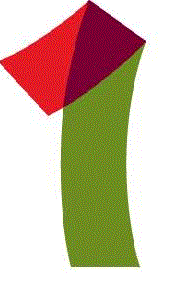 Term in Office	Name2021-2023	Page Chase 2020-2021 	Rachel Nuzzi2019-2020	Garry Quell2018-2019 	Rachel Nuzzi2017-2018	Kellie Snyder-Roncace2016-2017	Julie Dubreuil2015-2016	Sherry Perna2014-2015	Amy Kiefer2013-2014	Amy Kiefer2013-2013	Todd Grube2012-2013	Andy Logan2011-2012	Joann Winterle2010-2011	Joann Winterle2009-2010	Jackie Trickey2008-2009	Jackie Trickey2007-2008	Susan Holton2006-2007	Susan Holton2005-2006	Tom Ralston2004-2005	Tom Ralston2003-2004	Tom Ralston2002-2003	Jean Ann Chaney2001-2002	Jean Ann Chaney2000-2001	Jean Ann Chaney1999		Theresa H. Morris1999		Brenda L. Worrall (Thompson)1998-1999	Wayne T. Stanford1997-1998	Wayne T. Stanford1996		Mary Ellen Brennan1995		Mary Ellen Brennan1994		Kathleen E. Dauphin1993		Kathleen E. Dauphin1992		Barbara F. Kibblehouse1990-1991	David R. Carson1989-1990	David R. Carson1988-1989	Bernard B. Lazarus1987-1988	Bernard B. Lazarus1986-1987	Maria Spae (Staci)1985		Maria Spae (Staci)1984		Maria Spae (Staci)1983		Paul R. Morton1982		Paul R. Morton1981		Lewis A. Jordan1980		Lewis A. Jordan1979		Lewis A. Jordan